Micaela Denise Libertun N° de documento: 40.640.162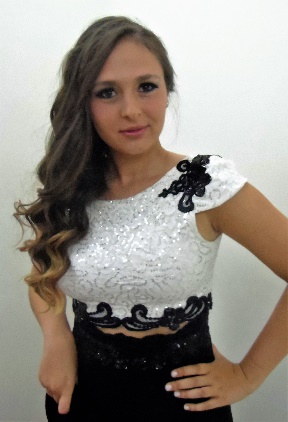 Fecha de nacimiento: 26 de agosto de 1997Nacionalidad: ArgentinaDomicilio: Manuel Castro 1935, Buenos AiresLocalidad: Banfield (1828) Teléfono: 4242–5681/ 15–3948–8363Correo electrónico: micaliber@hotmail.com.ar2015: Título de Bachiller en Ciencias Naturales otorgado por el Colegio BalmoralTrinity (grade 6 and grade 8 with Distinction)First Certificate in EnglishInternational Certificate of Education (with Merit)Biology, English, Environmental Management, French, Information and Communication Technology, Mathematics, Spanish.Diplôme d’études en langue française (level A1 et A2).2015: Reconocimiento por la dedicación, esfuerzo y actitud positiva demostrado durante el ciclo escolar.2015: Décimo mejor promedio Participación en el festival de música “Iguazú en concierto 2015”Integrante de la “Balmoral Symphonic Band”, participando en el Encuentro Internacional de Orquestas Juveniles en 2012, ‘13, ‘14 y ‘15.2014: Noveno mejor promedio2014: Primera mención en el concurso literario realizado por el Colegio Balmoral2012: Quinto mejor promedio